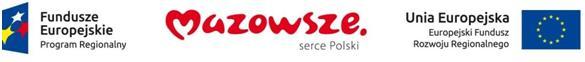 Brochów, dnia 24 października 2022r.GMINA BROCHÓW05-088 BROCHÓWZP.273.15.2022Informacja o unieważnieniu postepowania o udzielenie zamówienia publicznego                Gmina Brochów informuje, że w wyniku prowadzonego postępowania o udzielenie zamówienia publicznego o wartości szacunkowej nieprzekraczającej 130.000 złotych pod nazwą:„Cyfrowa Gmina”realizowanego w ramach Programu Operacyjnego Polska Cyfrowa na lata 2014-2020 Osi Priorytetowej  V Rozwój cyfrowy JST oraz wzmocnienie cyfrowej odporności na zagrożenia REACT-EU działania 5.1 Rozwój cyfrowy JST oraz wzmocnienie cyfrowej odporności na zagrożenia dotycząca realizacji projektu grantowego „Cyfrowa Gmina” o numerze POPC.05.01.00-00-0001/21-00unieważniania przedmiotowe postępowanie dla Części IUnieważnienie prowadzonego postępowania dla Części I spowodowane jest przekroczeniem budżetu projektu dla danej Części.  Dziękuję za złożenie ofert i zapraszam do dalszej współpracy.WÓJT     Piotr Szymański